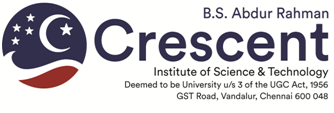 PANEL OF INDIAN EXAMINERS FOR Ph.D.THESIS EVALUATIONName of the Scholar				:RRN						:Category 					: Part Time / Full TimeTitle of the Thesis				:Name of the Supervisor			:Name of the Joint Supervisor	 (if applicable)	: SUPERVISOR			 	     	       JOINT SUPERVISOR     	  (Signature with Name and seal)      	    	 		(Signature with Name and seal)                      										  (if applicable)   MEMBER							     MEMBER(Signature with Name)           					   (Signature with Name)Ex-Officio(Signature with Name and seal)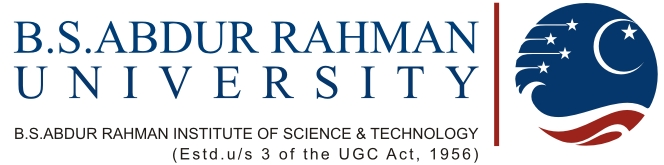 PANEL OF FOREIGN EXAMINERS FOR Ph.D.THESIS EVALUATIONName of the Scholar				:RRN						:Category 					: Part Time / Full TimeTitle of the Thesis				:Name of the Supervisor			:Name of the Joint Supervisor	 (if applicable)	:*  Should not be of Indian origin         ** Should have a minimum of 10 research publications in refereed/indexed journals, out of which              3 shall be in the area of the research scholar		SUPERVISOR			 	     	       JOINT SUPERVISOR     	  (Signature with Name and seal)      	    	 		(Signature with Name and seal)                      										  (if applicable)  MEMBER							     MEMBER(Signature with Name)           					   (Signature with Name)Ex-Officio(Signature with Name and seal)S.No.Name with full and correct postal address(Members from other Institutions (Preferably from other State IIT(s), IISc, IIIT, NIT(s), IIM(s) etc.)Area of specialization & Publication details1.Name             :Designation    :Department    :Address          :Phone  :                                    E-mail:No. of Publications :(List to be enclosed)2.Name             :Designation    :Department    :Address          :Phone  :                                    E-mail:No. of Publications :(List to be enclosed)3.Name             :Designation    :Department    :Address          :Phone  :                                    E-mail:No. of Publications :(List to be enclosed)S.No.Name* with full and correct postal addressArea of specialization & Publication details**1.Name             :Designation    :Department    :Address          :Phone  :                                 E-mail:No. of Publications :(List to be enclosed)2.Name             :Designation    :Department    :Address          :Phone  :                                 E-mail:No. of Publications :(List to be enclosed)3.Name             :Designation    :Department    :Address          :Phone  :                                 E-mail:No. of Publications :(List to be enclosed)